TEHNISKĀ SPECIFIKĀCIJA Nr. TS_ 0408.006 v1Vīle kontaktu savienojumu vietu tīrīšanai, spriegumaktīvajiem darbiem līdz 1 kV Attēlam ir informatīvs raksturs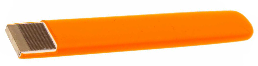 Nr.AprakstsMinimālā tehniskā prasībaPiedāvātā produkta konkrētais tehniskais aprakstsAvots PiezīmesVispārīgā informācija1.Ražotājs (preces ražotāja nosaukums un preces ražotājvalsts)Norādīt informāciju2.Nr. 0408.006 Vīle kontaktu savienojumu vietu tīrīšanai, spriegumaktīvajiem darbiem līdz 1 kVNorādīt pilnu preces tipa apzīmējumu3.Parauga piegāde laiks tehniskajai izvērtēšanai (pēc pieprasījuma), darba dienasNorādīt vērtībuStandarts4.Atbilstība standartam LVS EN 60900:2018 Spriegumaktīvs darbs. Rokas instrumenti lietošanai maiņspriegumam līdz 1000 V un līdzspriegumam līdz 1500 V (IEC 60900:2018)AtbilstDokumentācija5.Lietošanas instrukcijas  pie piegādesLV vai EN6.Iesniegts instrumenta attēls, kurš atbilst šādām prasībām: • .jpg formats,• izšķiršanas spēja ne mazāka par 2Mpix• ir iespēja redzēt visu instrumentu un izlasīt visus uzrakstus uz tā,• attēls nav papildināts ar reklāmu.AtbilstRaksturlielumi7.Darba virsmas garums (mm) 30 - 658.Izolētā roktura garums (mm) 150 - 300Vides nosacījumi9.Minimāla darba temperatūra≤ -5ºC10.Maksimāla darba temperatūra≥ +30ºC